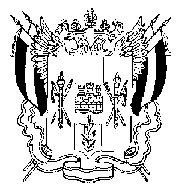 ПРАВИТЕЛЬСТВО РОСТОВСКОЙ ОБЛАСТИПОСТАНОВЛЕНИЕ от 30.09.2015  9г. Ростов-на-ДонуОб утверждении Порядка проведения антикоррупционной экспертизы проектов нормативных правовых актов Губернатора Ростовской области и Правительства Ростовской областиВ соответствии с Федеральным законом от 17.07.2009 № 172-ФЗ 
«Об антикоррупционной экспертизе нормативных правовых актов и проектов нормативных актов», Указом Президента Российской Федерации от 15.07.2015 № 364 «О мерах по совершенствованию организации деятельности в области противодействия коррупции» и Областным законом от 12.05.2009 № 218-ЗС 
«О противодействии коррупции в Ростовской области» Правительство Ростовской области постановляет:1. Утвердить Порядок проведения антикоррупционной экспертизы проектов нормативных правовых актов Губернатора Ростовской области и Правительства Ростовской области согласно приложению № 1.2. Органам исполнительной власти Ростовской области организовать проведение антикоррупционной экспертизы проектов принимаемых ими нормативных правовых актов.3. Управлению по противодействию коррупции при Губернаторе Ростовской области совместно с пресс-службой Губернатора Ростовской области размещать на официальном сайте Правительства Ростовской области в информационно-телекоммуникационной сети «Интернет» в разделе «Антикоррупционная экспертиза» проекты нормативных правовых актов Губернатора Ростовской области и Правительства Ростовской области для проведения независимой антикоррупционной экспертизы.4. Признать утратившими силу правовые акты Ростовской области по Перечню согласно приложению № 2.  5. Постановление вступает в силу со дня его опубликования, но не ранее  
1 октября 2015 г.6. Контроль за выполнением постановления возложить на заместителя Губернатора Ростовской области – руководителя аппарата Правительства Ростовской области Артемова В.В. ГубернаторРостовской области		    В.Ю. ГолубевПостановление вноситслужба по обеспечению деятельности комиссии по противодействию коррупции в Ростовской области Правительства Ростовской области Приложение № 1к постановлению ПравительстваРостовской областиот 30.09.2015  9ПОРЯДОК
проведения антикоррупционной экспертизы проектов нормативных правовых актов Губернатора Ростовской области и Правительства Ростовской области
1. В соответствии со статьями 1 и 2 Федерального закона от 17.07.2009 
№ 172-ФЗ «Об антикоррупционной экспертизе нормативных правовых актов и проектов нормативных правовых актов» обязательной антикоррупционной экспертизе подлежат проекты правовых актов, носящих нормативный характер.2. В Правительстве Ростовской области антикоррупционная экспертиза проводится в отношении проектов нормативных правовых актов, принимаемых Губернатором Ростовской области и Правительством Ростовской области (далее – проект нормативного правового акта).3. Должностное лицо, орган исполнительной власти Ростовской области или структурное подразделение Правительства Ростовской области, вносящие проект нормативного правового акта (далее – исполнитель), одновременно с получением поручения (разрешения) Губернатора Ростовской области на его подготовку направляет:копию проекта нормативного правового акта для изучения на предмет наличия коррупциогенных факторов в Главное управление Министерства юстиции Российской Федерации по Ростовской области;с использованием межведомственной системы электронного документооборота и делопроизводства «Дело» (далее – система «Дело») – в управление по противодействию коррупции при Губернаторе Ростовской области (далее – управление по противодействию коррупции) для размещения на официальном сайте Правительства Ростовской в информационно-телекоммуникационной сети «Интернет» (далее – официальный сайт Правительства Ростовской области) Ростовской области в целях обеспечения возможности проведения независимой антикоррупционной экспертизы.4. Коррупциогенные факторы, выявленные Главным управлением Министерства юстиции Российской Федерации по Ростовской области в ходе изучения проекта нормативного правового акта, отражаются в заключении, которое носит рекомендательный характер, и подлежит обязательному рассмотрению исполнителем для принятия мер по устранению содержащихся в нем коррупциогенных факторов. 5. Правовое управление при Губернаторе Ростовской области (далее – правовое управление) одновременно с проведением правовой экспертизы проводит антикоррупционную экспертизу проектов нормативных правовых актов с учетом заключений Главного управления Министерства юстиции Российской Федерации по Ростовской области и заключений по результатам независимой антикоррупционной экспертизы в целях выявления в них коррупциогенных факторов и их последующего устранения.При обнаружении коррупциогенных факторов проект нормативного правового акта возвращается исполнителю для их устранения.6. В целях проведения независимой антикоррупционной экспертизы управление по противодействию коррупции в течение одного дня с момента поступления проекта нормативного правового акта совместно с пресс-службой Губернатора Ростовской области размещает его в установленном порядке на официальном сайте Правительства Ростовской области. Вместе с текстом проекта нормативного правового акта на официальном сайте Правительства Ростовской области размещается информация о датах начала и окончания приема заключений по результатам независимой антикоррупционной экспертизы.  Срок проведения независимой антикоррупционной экспертизы составляет не менее 10 рабочих дней. Для проектов нормативных правовых актов, отмеченных штампами (резолюциями) «Срочно», указанный срок составляет 
5 рабочих дней, «Весьма срочно» – 3 рабочих дня.Независимая антикоррупционная экспертиза проводится юридическими лицами и физическими лицами, аккредитованными Министерством юстиции  Российской Федерации в качестве независимых экспертов антикоррупционной экспертизы нормативных правовых актов и проектов нормативных правовых актов, в соответствии с Методикой проведения антикоррупционной экспертизы нормативных правовых актов и проектов нормативных правовых актов, утвержденной постановлением Правительства Российской Федерации 
от 26.02.2010 № 96 «Об антикоррупционной экспертизе нормативных правовых актов и проектов нормативных правовых актов» (далее – независимые эксперты).В случае выявления в проекте нормативного правового акта коррупциогенных факторов независимые эксперты в сроки, установленные для проведения независимой антикоррупционной экспертизы, направляют в управление по противодействию коррупции заключение по результатам независимой антикоррупционной экспертизы по почтовому адресу 
(ул. Социалистическая, . Ростов-на-Дону, 344050) и (или) адресу электронной почты (akk-aro@donland.ru), а также размещают текст заключения на официальном сайте Правительства Ростовской области. Заключение по результатам независимой антикоррупционной экспертизы носит рекомендательный характер и подлежит обязательному рассмотрению исполнителем в 30-дневный срок со дня его получения. По результатам рассмотрения исполнитель направляет независимым экспертам мотивированный ответ, за исключением случаев, когда в заключении отсутствует предложение о способе устранения выявленных коррупциогенных факторов.Копия ответа в электронном текстовом формате с использованием системы «Дело» направляется в управление по противодействию коррупции для размещения на официальном сайте Правительства Ростовской области.В случае, если в срок, установленный для проведения независимой антикоррупционной экспертизы, заключений не поступило, управлением по противодействию коррупции с использованием системы «Дело» направляется письмо исполнителю об их отсутствии.Проект нормативного правового акта представляется исполнителем в правовое управление с заключением Главного управления Министерства юстиции Российской Федерации по Ростовской области, заключением по результатам независимой антикоррупционной экспертизы, ответами по результатам их рассмотрения. Тексты указанных заключений и ответов по результатам их рассмотрения размещаются исполнителем в регистрационной карточке проекта документа.Управление по противодействию коррупции по итогам полугодия и года направляет в пресс-службу Губернатора Ростовской области отчет о результатах проведения независимой антикоррупционной экспертизы проектов нормативных правовых актов для размещения его на официальном сайте Правительства Ростовской области.Начальник управлениядокументационного обеспеченияПравительства Ростовской области                                                Т.А. РодионченкоПриложение № 2к постановлению ПравительстваРостовской областиот 30.09.2015  9ПЕРЕЧЕНЬ правовых актов Ростовской области, признанных утратившими силу1. Постановление Правительства Ростовской области от 27.10.2011 № 88 
«О комиссии по противодействию коррупции в Ростовской области».2. Постановление Правительства Ростовской области от 05.07.2012 № 582
«О внесении изменения в постановление Правительства Ростовской области
от 27.10.2011 № 88».3. Постановление Правительства Ростовской области от 27.03.2013 № 169
«О внесении изменения в постановление Правительства Ростовской области
от 27.10.2011 № 88».4. Постановление Правительства Ростовской области от 10.04.2014 № 232 «О внесении изменений в постановление Правительства Ростовской области
от 27.10.2011 № 88».5. Постановление Правительства Ростовской области от 26.03.2015 № 215 «О внесении изменения в постановление Правительства Ростовской области
от 27.10.2011 № 88».6. Распоряжение Правительства Ростовской области от 04.05.2012 № 140 «Об утверждении Порядка проведения антикоррупционной экспертизы проектов нормативных правовых актов Губернатора Ростовской области и Правительства Ростовской области». 7. Пункт 1 приложения к распоряжению Правительства Ростовской области от 26.05.2014 № 216 «О внесении изменений в некоторые распоряжения Правительства Ростовской области».Начальник управлениядокументационного обеспеченияПравительства Ростовской области                                                Т.А. Родионченко